 Правила пожарной безопасностиВ рамках Месячника безопасности, в нашей средней группе №6 «Светлячок» были проведены следующие мероприятия на тему: «Не шутите вы с огнем, чтобы не жалеть потом»:Беседа, проблемные ситуации, общение на темы: «Спички – не игрушка». «Если случился пожар?»Просмотр мультфильма Смешарики «Азбука безопасности» - Игры с огнём.Чтение художественного произведения: «Как ловили уголька».Рассматривание плакатов и иллюстраций, пожарного щита.Дидактические игры: "Огнеопасные предметы", «Назовипричины пожара»Наглядно-информационный материал для родителей в приемной.Консультация для родителей «Правила пожарной безопасности для детей»Цель: формировать знания детей по правилам пожарной безопасности.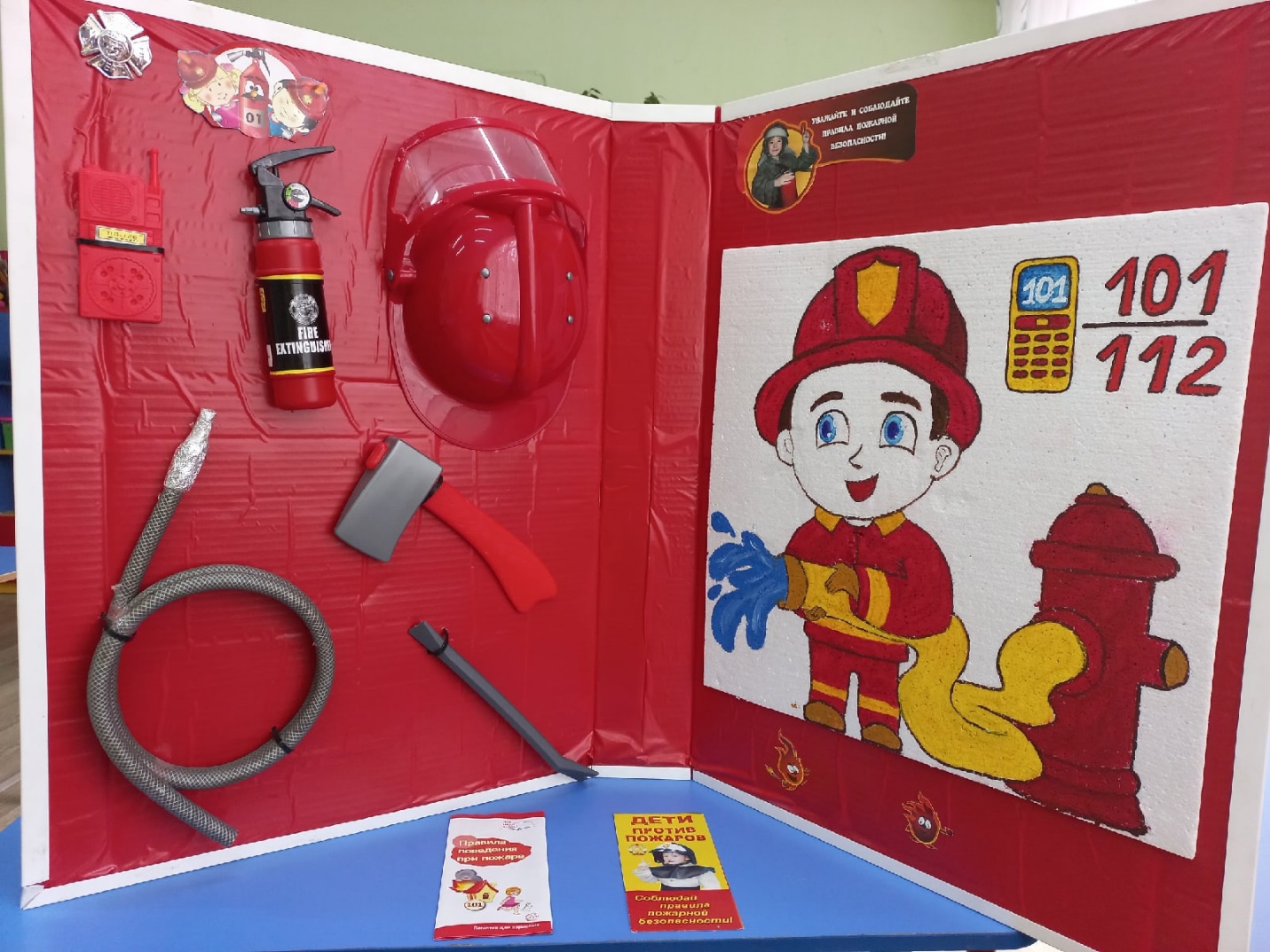 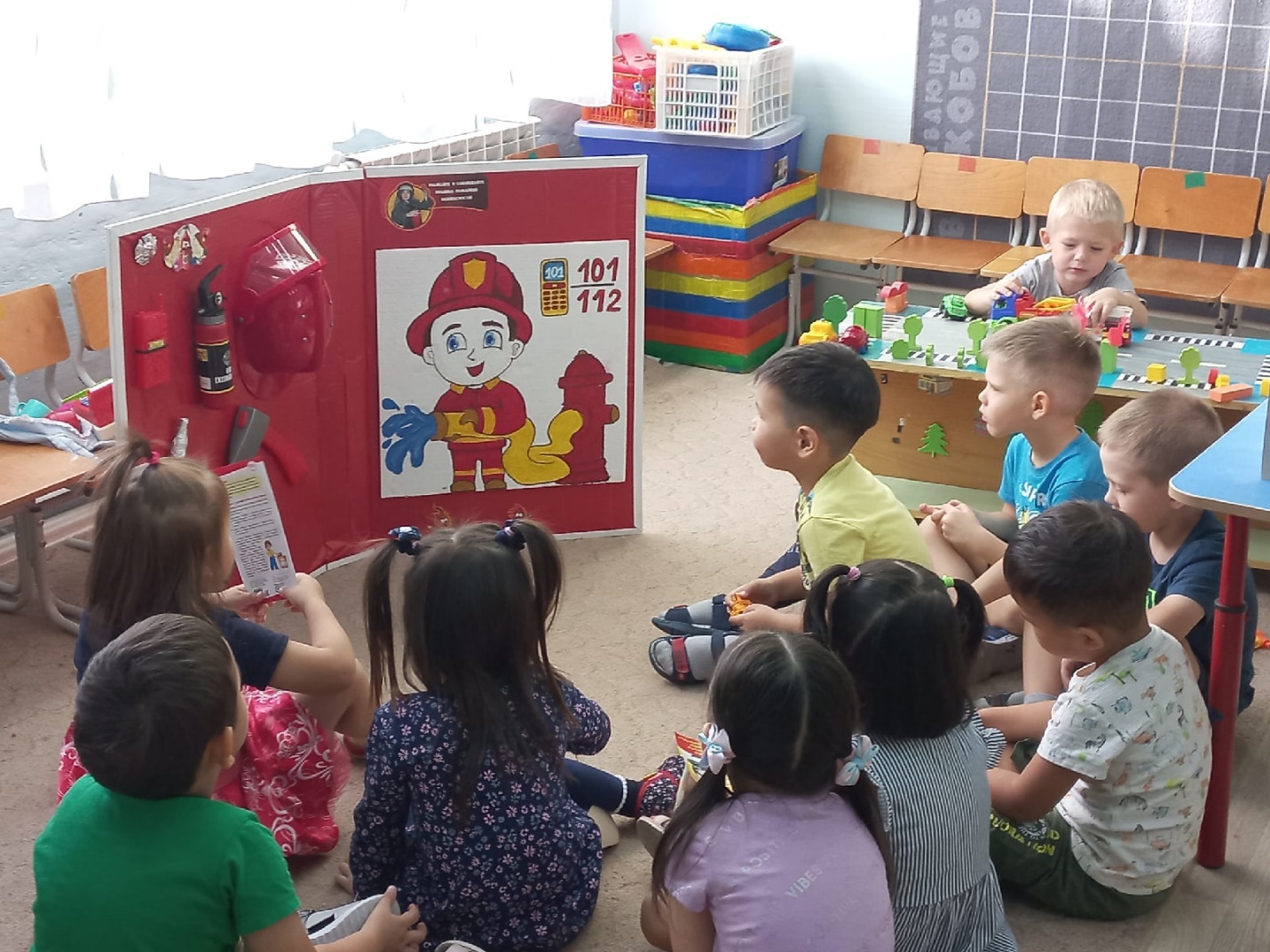 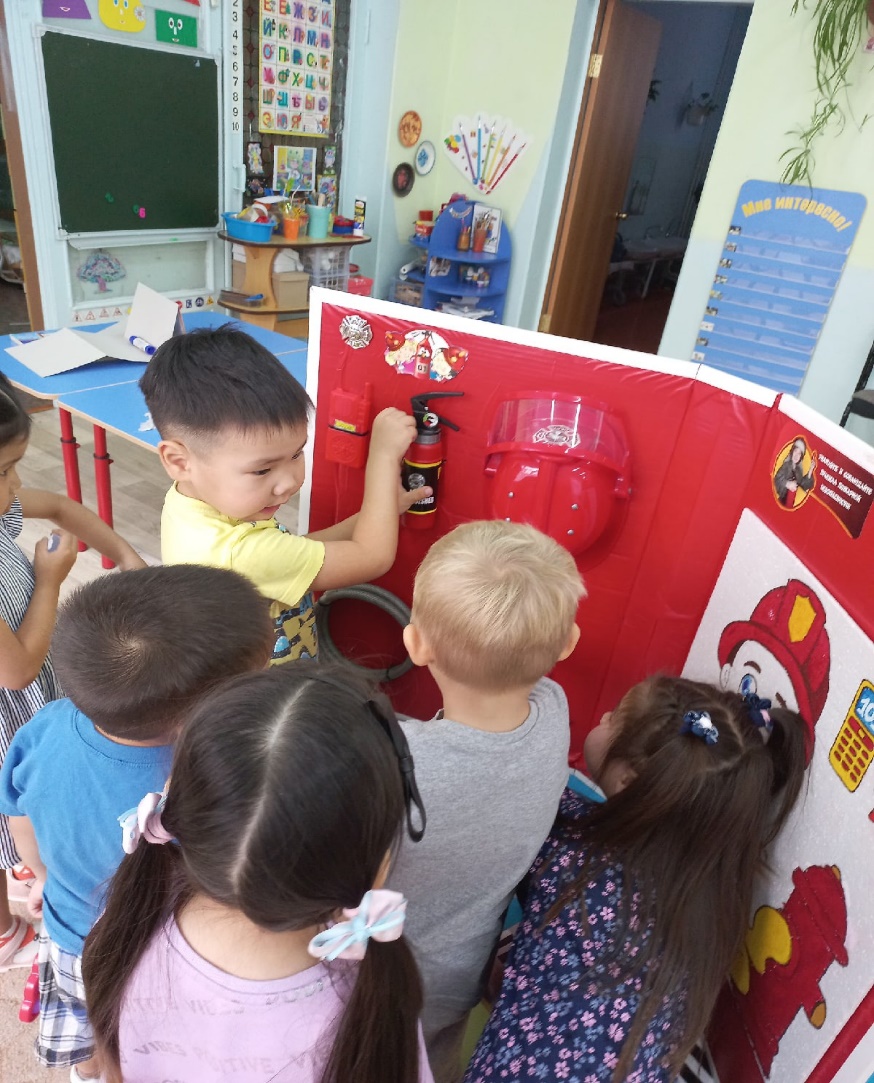 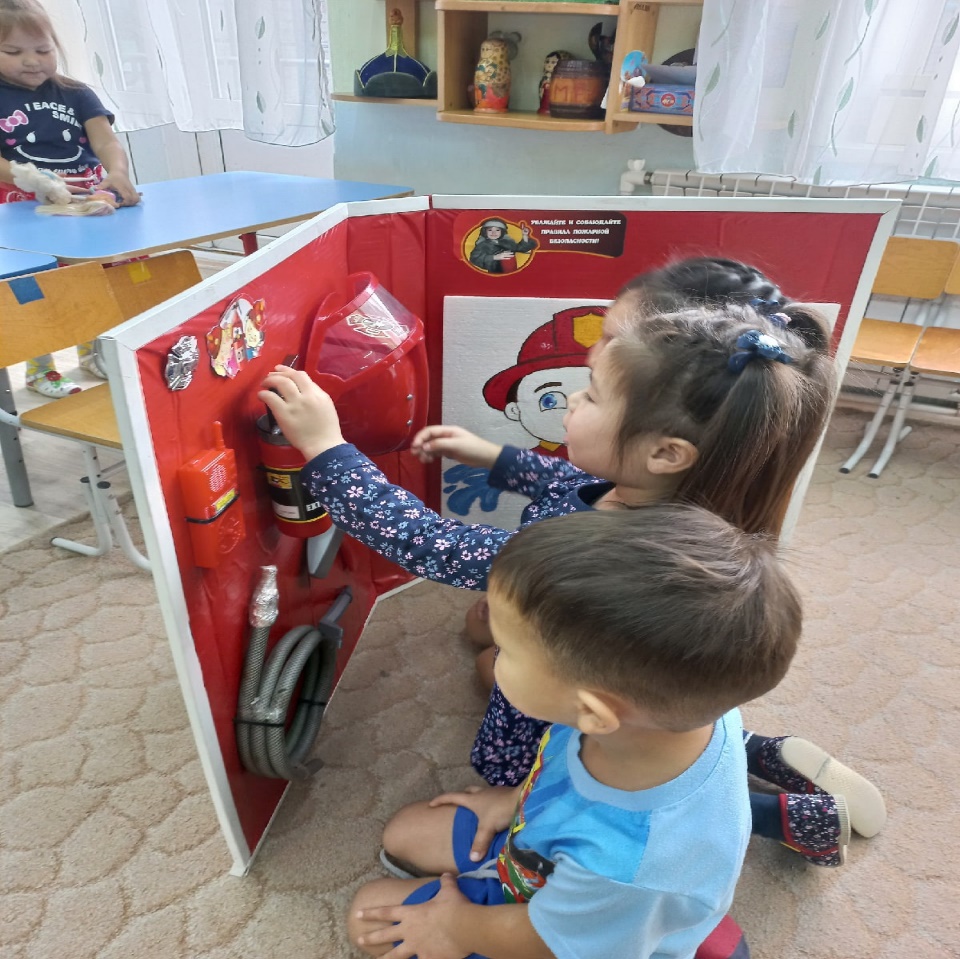 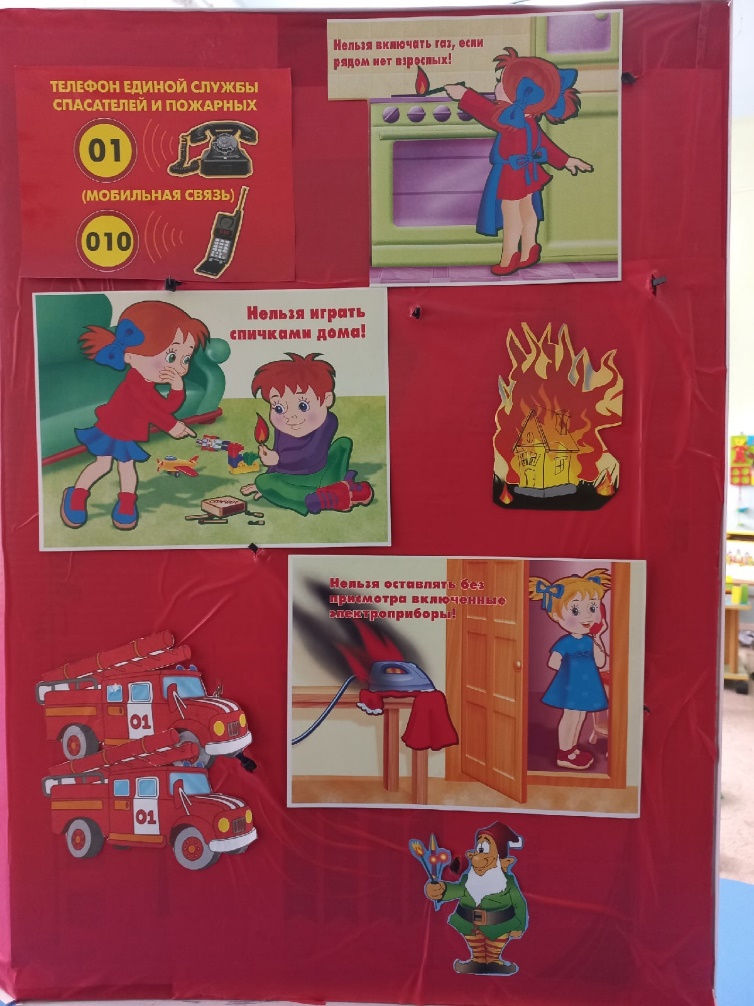 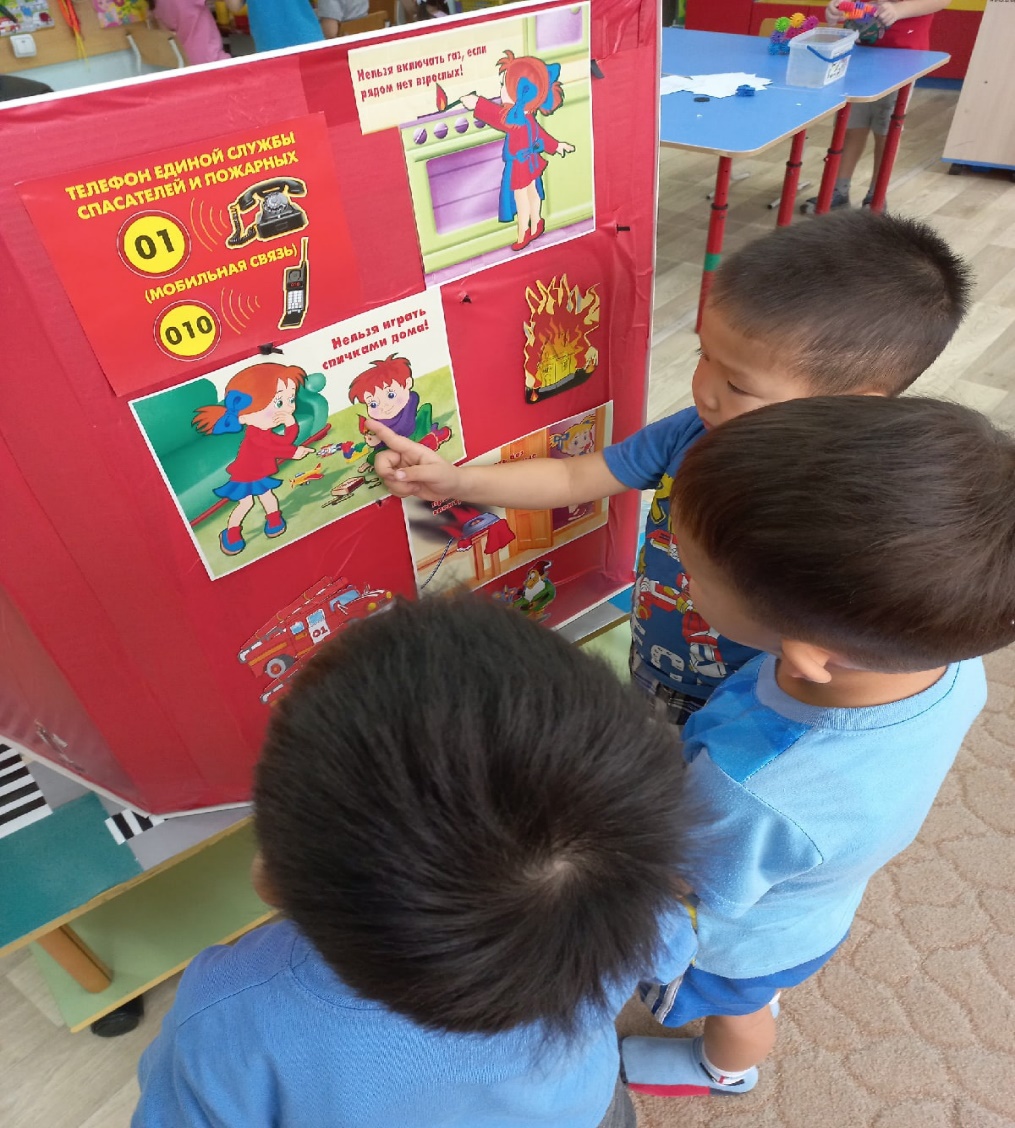 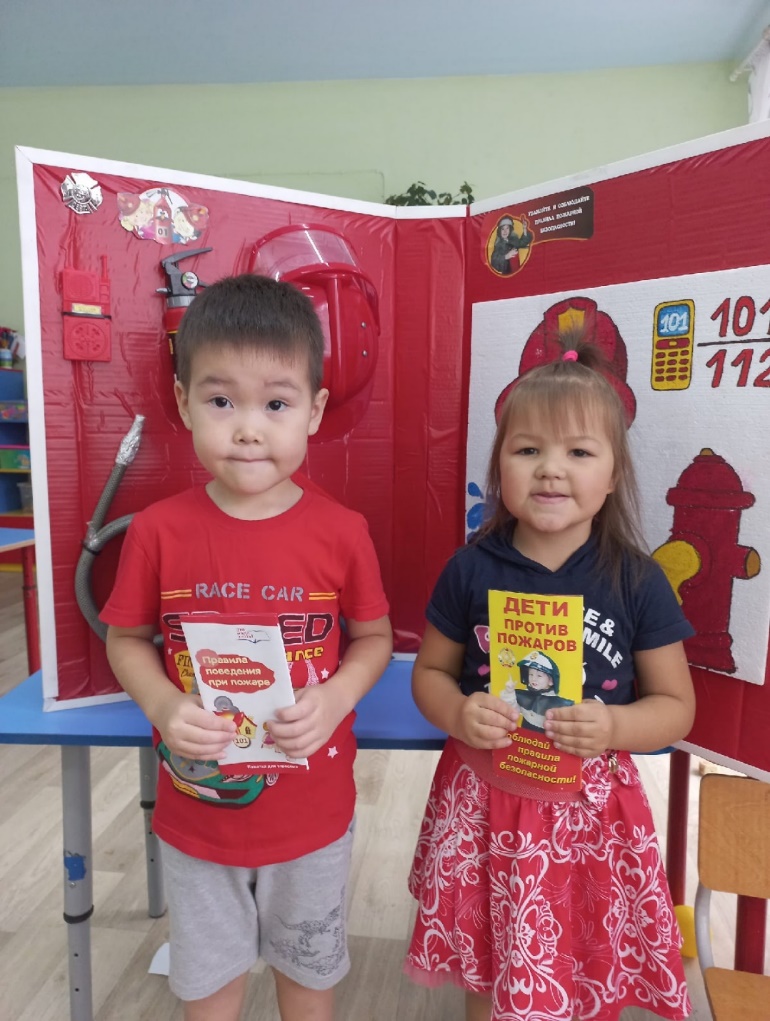 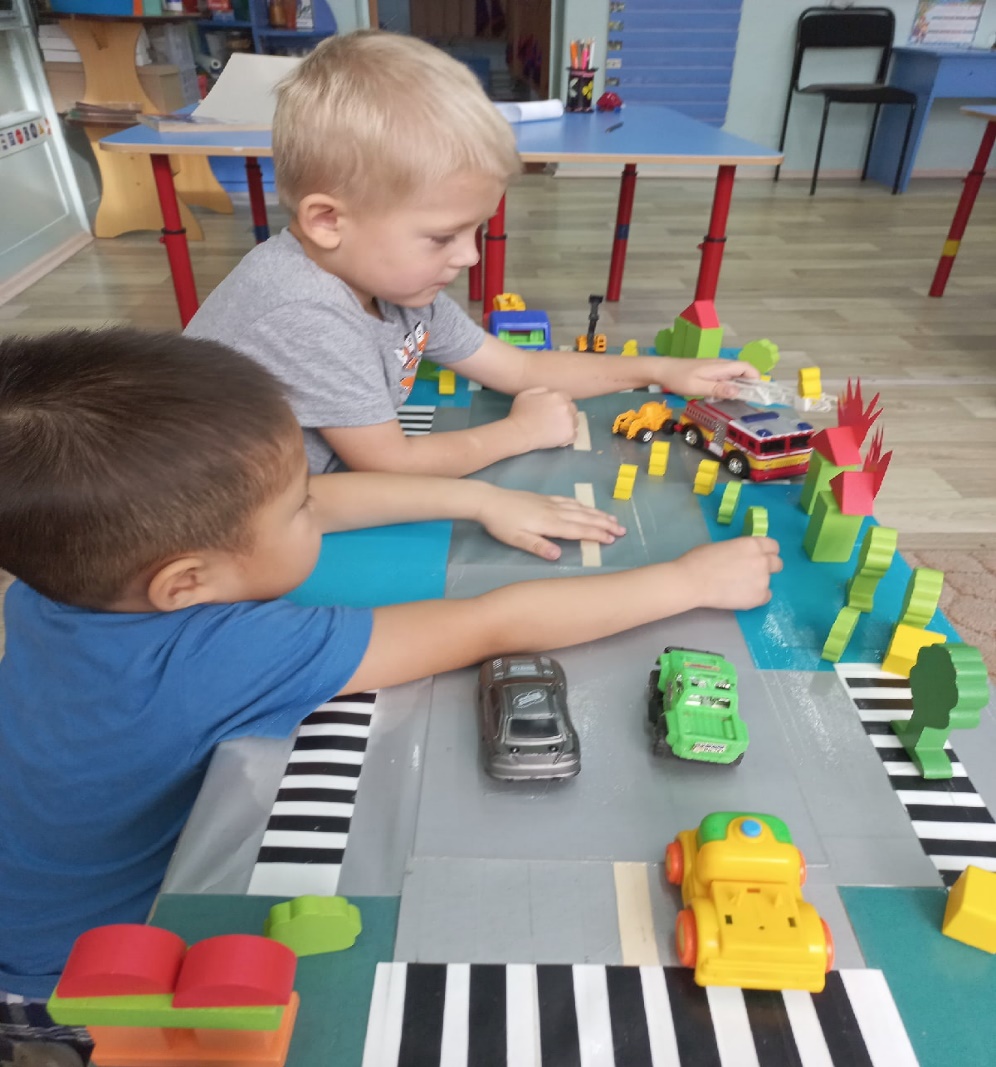 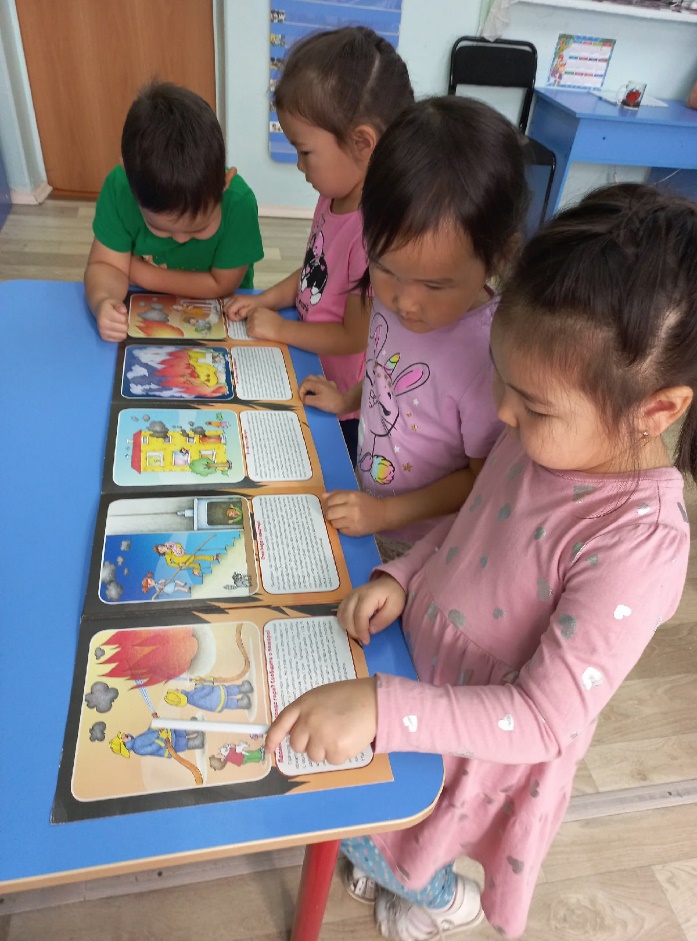 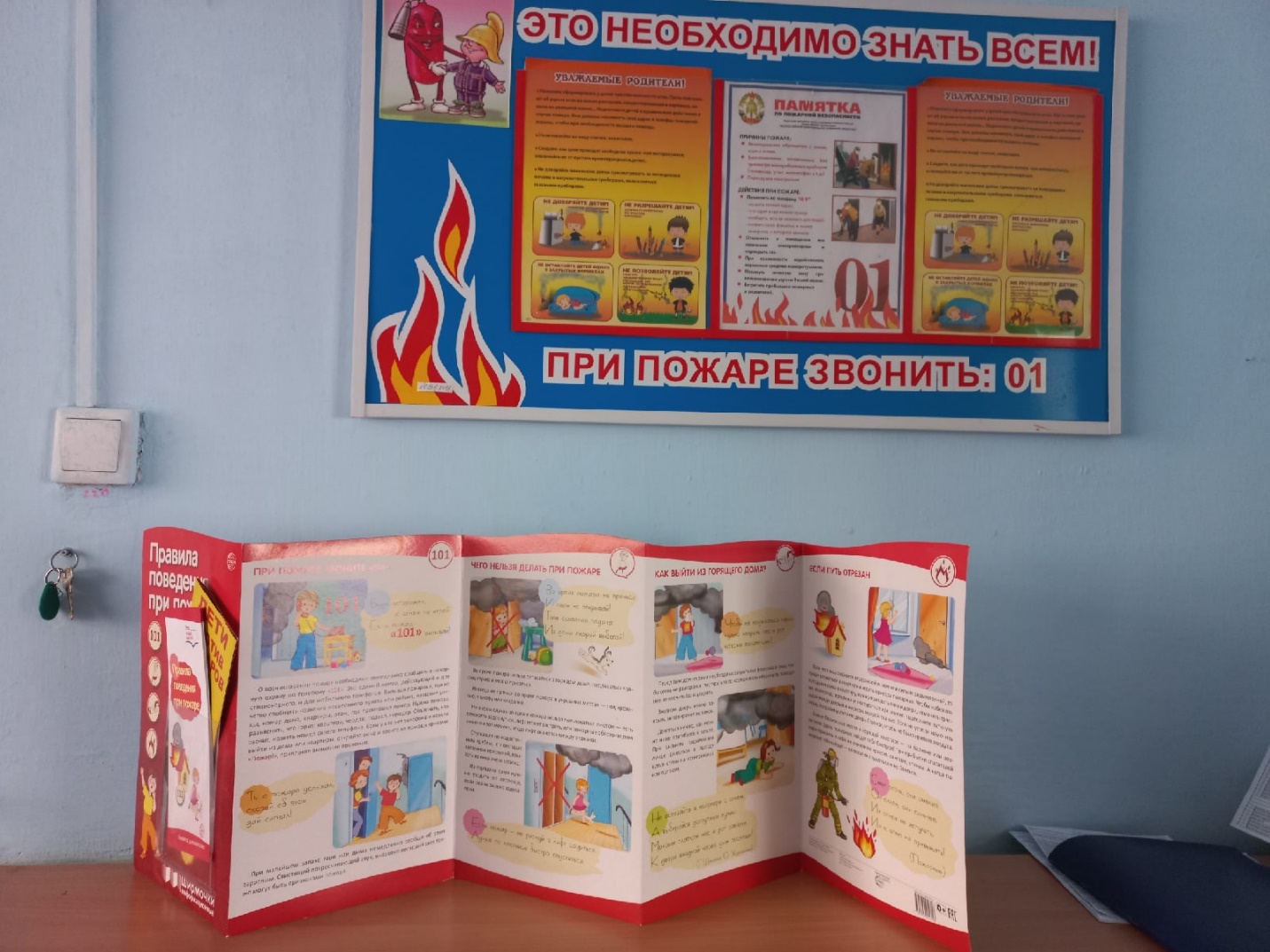 